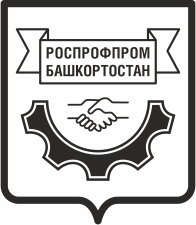  БАШКОРТОСТАНСКАЯ РЕСПУБЛИКАНСКАЯ ОРГАНИЗАЦИЯ РОССИЙСКОГО ПРОФСОЮЗА РАБОТНИКОВ ПРОМЫШЛЕННОСТИРЕСПУБЛИКАНСКИЙ КОМИТЕТП Р Е З И Д И У МП о с т а н о в л е н и е г. Уфа                                                                                  24 ноября 2020 года«О ходе подготовки предприятий и организаций города  Салавата к работе в осенне-зимний период 2020-2021 годов»           В период с 06 ноября 2020 года по 19 ноября 2020 года была проведена проверка АО «Салаватнефтемаш», ООО «СалаватГидравлика» и ГБПОУ «Салаватский механико-строительный колледж» по вопросам готовности данных организаций к работе в осенне-зимний период 2020-2021 годов. Проверка производилась технической инспекцией труда профсоюза, согласно плану работы республиканского комитета РОСПРОФПРОМ - Башкортостан.       В ходе проверки было установлено, что обе организации и учебное заведение  готовы к работе в осенне-зимний период 2020 -2021 гг.       На всех проверенных предприятиях и учреждениях были изданы приказы по подготовке к работе в зимних условиях, разработаны соответствующие мероприятия и планы работ, назначены ответственные лица за их исполнение. Ход подготовки регулярно контролировался администрацией предприятий с оформлением соответствующих протоколов.      Заключены договоры на снабжение теплоносителями, электроэнергией, технической и питьевой водой, газом. Произведены гидравлические испытания отопительных, а также испытания вентиляционных, калориферных систем, о чем составлены акты приемки. Температурный режим на рабочих местах на момент проверки соответствует требованиям санитарно-гигиенических норм.     Снегоуборочная и специальная техника отремонтирована и находится в исправном состоянии.     В соответствии с «Положением о технической эксплуатации промышленных зданий и сооружений» в АО «Салаватнефтемаш», ООО «СалаватГидравлика», ГБПОУ «Салаватский механико-строительный колледж»  регулярно проводятся весенние и осенние осмотры промышленных зданий и сооружений, по результатам которых составляются акты и разрабатываются мероприятия по устранению выявленных замечаний, назначены ответственные лица за безопасную эксплуатацию промышленных зданий и сооружений.     В ГБПОУ «Салаватский механико-строительный колледж» проведён косметический ремонт помещений на сумму 709 тыс. рублей, ремонт системы отопления на сумму 15644 руб., осуществлен технический ремонт ливневой канализации на сумму 45000 руб., проведена прочистка канализации.        В ООО «СалаватГидравлика» и АО «Салаватнефтемаш» все работники обеспечены зимней спецодеждой.                        Профсоюзные комитеты предприятий контролируют ход подготовки предприятий к работе в осенне-зимний период. Проведены заседания профсоюзных комитетов по данному вопросу.       В соответствии с вышеизложеннымПрезидиум РОСПРОФПРОМ – Башкортостанп  о  с  т  а  н  о  в  л  я  е  т :Информацию о готовности АО «Салаватнефтемаш», ООО «СалаватГидравлика» и ГБПОУ «Салаватский механико-строительный колледж» к работе в осенне-зимний период 2020-2021 годов принять к сведению, отметив, что проверенные организации готовы к работе в зимних условиях.Профсоюзным комитетам первичных профсоюзных организаций вышеназванных предприятий и учреждений выполнение запланированных мероприятий по работе в осенне-зимний период взять на постоянный контроль.Провести в IV квартале 2021 года проверку промышленных предприятий города Ишимбая и ГБПОУ «Ишимбайский профессиональный колледж» по их готовности к работе в осенне-зимний период 2021-2022 годов.Контроль  исполнения данного постановления возложить на председателей первичных профсоюзных организаций и технического инспектора труда профсоюза машиностроителей РБ Бобба С.Э.          Председатель                                                                            И.Р. Исламова